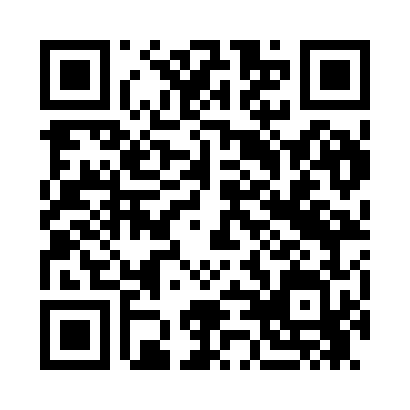 Prayer times for Saulepi, EstoniaWed 1 May 2024 - Fri 31 May 2024High Latitude Method: Angle Based RulePrayer Calculation Method: Muslim World LeagueAsar Calculation Method: HanafiPrayer times provided by https://www.salahtimes.comDateDayFajrSunriseDhuhrAsrMaghribIsha1Wed3:015:301:226:379:1511:352Thu3:005:271:226:399:1811:363Fri2:595:251:226:409:2011:374Sat2:585:221:226:419:2211:385Sun2:575:201:216:439:2411:396Mon2:565:171:216:449:2711:407Tue2:555:151:216:459:2911:418Wed2:545:131:216:469:3111:429Thu2:535:101:216:489:3311:4310Fri2:525:081:216:499:3511:4411Sat2:515:061:216:509:3811:4512Sun2:505:041:216:519:4011:4613Mon2:505:011:216:539:4211:4614Tue2:494:591:216:549:4411:4715Wed2:484:571:216:559:4611:4816Thu2:474:551:216:569:4811:4917Fri2:464:531:216:579:5011:5018Sat2:454:511:216:589:5211:5119Sun2:454:491:217:009:5411:5220Mon2:444:471:217:019:5611:5321Tue2:434:451:217:029:5811:5422Wed2:434:441:227:0310:0011:5523Thu2:424:421:227:0410:0211:5524Fri2:414:401:227:0510:0411:5625Sat2:414:381:227:0610:0611:5726Sun2:404:371:227:0710:0811:5827Mon2:404:351:227:0810:1011:5928Tue2:394:341:227:0910:1112:0029Wed2:384:321:227:0910:1312:0130Thu2:384:311:227:1010:1512:0131Fri2:384:301:237:1110:1612:02